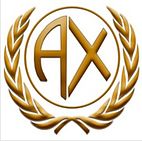 ΕΤΟΣ ΙΔΡΥΣΕΩΣ 1930ΑΝΟΙΧΤΟ ΔΙΕΘΝΕΣ ΣΚΑΚΙΣΤΙΚΟ ΤΟΥΡΝΟΥΑ “ΧΑΝΙΑ 2019¨25 Αυγούστου εώς 1 Σεπτεμβρίου 2019ΠΡΟΚΗΡΥΞΗΔιοργανωτές : Όμιλος Αντισφαίρισης ΧανίωνΣυνδιοργανωτές :Περιφερειακή Ενότητα ΧανίωνΧώρος Αγώνων : Πνευματικό Κέντρο ΧανίωνΣύστημα Αγώνων : Ελβετικό FIDE 9 γύρωνΔιεύθυνση αγώνων :Dr  HPhD  Εμμανουήλ ΜιχαηλάκηςCHIEF ARBITER : FA Χριστοδουλάκη ΑντωνίαDEPUTY ARBITER : Λιαργκόβας Δημήτριος Site Διοργανωτών : www.oaxania.grΠρόγραμμα ΑγώνωνΠΡΟΣΟΧΗ : Παίκτης που δεν προσέρχεται εντός 30΄ από την έναρξη, θα μηδενίζεταιΧρόνος σκέψης: 90΄για 40 κινήσεις και 15΄ για όλη την παρτίδα και 30΄΄για κάθε κίνηση Διαδικασία Συμμετοχής: Στο email της γραμματείας των αγώνων chess2019hania@yahoo.com θα αποστέλλεται email ένδειξης ενδιαφέροντος για το τουρνουά με τα κάτωθι στοιχεία : Ονοματεπώνυμο, ημερομηνία γέννησης, FIDE ELO, email και η Οργανωτική Επιτροπή θα στείλει απάντηση με email.Όμιλος Α΄: Παίκτες με διεθνή αξιολόγηση ELO > 1900 για τους άνδρες και ELO > 1800 για τις γυναίκες.Όμιλος Β΄: Παίκτες με διεθνή αξιολόγηση ELO < 1900 και ELO > 1200με ημερομηνία γέννησης πριν την 1η Ιανουαρίου 2009.Παίκτες με ELO 1800 – 1900, έχουν την δυνατότητα να επιλέξουν ΌμιλοΟι διοργανωτές διατηρούν το δικαίωμα να συμπεριλάβουν περιορισμένο αριθμό παικτών σε όμιλο ανεξαρτήτως δυναμικότητας.Παράβολα : Α΄ Όμιλος  40€, μετά την 1η Αυγούστου  50€                    Β΄ Όμιλος  30€, μετά την 1η Αυγούστου  40€Εξαιρούνται του παράβολου GM, IM, WGM, WIMΚριτήρια Ισοβαθμίας : 1) Αποτελέσματα μεταξύ ισόβαθμων                                     2) Συντελεστής Μπουχόλτζ                                     3) Κριτήριο Σόννεμποργκ – ΜπέργκερΣΥΝΟΛΙΚΑ ΕΠΑΘΛΑ  14.300€ΕΠΑΘΛΑ Α΄ ΟΜΙΛΟΥΑνδρών1ος 3.500€ και κύπελλο και χρυσό μετάλλιο2ος 2.500€ και αργυρό μετάλλιο3ος 2.000€ και χάλκινο μετάλλιο4ος 1.500€5ος 1.000€6ος 500€Γυναικών1η 700€ και κύπελλο και χρυσό μετάλλιο2η 500€ και αργυρό μετάλλιο3η 300€ και χάλκινο μετάλλιο Δικαιούμενος πέραν του ενός χρηματικού επάθλου, παίρνει το μεγαλύτεροΕΠΑΘΛΑ Β΄ ΟΜΙΛΟΥ1η θέση 700€ και κύπελλο και χρυσό μετάλλιο2η θέση 500€ και αργυρό μετάλλιο3η θέση 300€ και χάλκινο μετάλλιο4η θέση 200€5η θέση 100€Φιλοξενίες : Περιορισμένος αριθμός δωματίων. Άνδρες με ELO > 2600 και γυναίκες με ELO > 2400Μονόκλινο με πλήρη διατροφήΆνδρες με ELO > 2530 και γυναίκες με ELO > 2300Δίκλινο και ημιδιατροφήΕπιβεβαίωση ΣυμμετοχώνΚυριακή 25/08/201913.00 – 16.00Κλήρωση 1ου γύρουΚυριακή 25/08/201916.00Τελετή ΈναρξηςΚυριακή 25/08/201917.00Τελετή ΛήξηςΚυριακή 1/09/201916.001ος ΓύροςΚυριακή 25 Αυγούστου17.302ος ΓύροςΔευτέρα 26 Αυγούστου17.303ος ΓύροςΤρίτη 27 Αυγούστου10.004ος ΓύροςΤρίτη 27 Αυγούστου18.005ος ΓύροςΤετάρτη 28 Αυγούστου17.306ος ΓύροςΠέμπτη 29 Αυγούστου17.307ος ΓύροςΠαρασκευή 30 Αυγούστου17.308ος ΓύροςΣάββατο 31 Αυγούστου17.309ος ΓύροςΚυριακή 1 Σεπτεμβρίου10.00